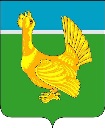 Администрация Верхнекетского районаПОСТАНОВЛЕНИЕО порядке назначения и выплаты мер социальной поддержки специалистам муниципального образовательного автономного учреждения дополнительного образования «Спортивная школа А.Карпова» Верхнекетского района Томской областиВ соответствии со статьёй 7 Федерального закона от 06 октября 2003 года №131-ФЗ «Об общих принципах организации местного самоуправления в Российской Федерации», в целях улучшения кадрового состава, закрепления специалистов для работы в муниципальном образовательном автономном учреждении дополнительного образования «Спортивная школа А. Карпова», постановляю:1. Утвердить прилагаемое положение о порядке назначения и выплаты мер социальной поддержки специалистам муниципального образовательного автономного учреждения дополнительного образования «Спортивная школа А.Карпова» Верхнекетского района Томской области.2. Управлению финансов Администрации Верхнекетского района ежегодно при формировании бюджета на очередной финансовый год планировать бюджетные ассигнования на предоставление социальной выплаты специалистам муниципального образовательного автономного учреждения дополнительного образования «Спортивная школа А. Карпова» Верхнекетского района Томской области.3. Специалисту Администрации Верхнекетского района провести мероприятия по перезаключению договоров, заключенных со специалистами МОАУ ДО СШ А. Карпова, до вступления в силу настоящего постановления.4. Признать утратившими силу следующие постановления Администрации Верхнекетского района: 1) от 13.03.2018 №265 «О порядке назначения и выплаты мер социальной поддержки специалистам муниципального образовательного автономного учреждения дополнительного образования «Районная детско-юношеская спортивная школа А.Карпова» Верхнекетского района Томской области»;2) от 12.09.2018 №952 «О внесении изменений в постановление Администрации Верхнекетского района от 13.03.2018 №265 «О порядке назначения и выплаты мер социальной поддержки специалистам муниципального образовательного автономного учреждения дополнительного образования «Районная детско-юношеская спортивная школа А.Карпова» Верхнекетского района Томской области»;3) от 28.08.2019 №736 «О внесении изменений в постановление Администрации Верхнекетского района от 13.03.2018 №265 «О порядке назначения и выплаты мер социальной поддержки специалистам муниципального образовательного автономного учреждения дополнительного образования «Районная детско-юношеская спортивная школа А. Карпова» Верхнекетского района Томской области»;4) от 18.06.2020 №583 «О внесении изменений в постановление Администрации Верхнекетского района от 13.03.2018 №265 «О порядке назначения и выплаты мер социальной поддержки специалистам муниципального образовательного автономного учреждения дополнительного образования «Районная детско-юношеская спортивная школа А. Карпова» Верхнекетского района Томской области»;5) от 28.01.2021 №52 «О внесении изменений в положение о порядке назначения и выплаты мер социальной поддержки специалистам муниципального образовательного автономного учреждения дополнительного образования «Районная детско-юношеская спортивная школа А.Карпова» Верхнекетского района Томской области, утвержденный постановлением Администрации Верхнекетского района от 13.03.2018 № 265»;6) от 14.05.2021 №351 «О внесении изменений в постановление Администрации Верхнекетского района от 13.03.2018 № 265 «О порядке назначения и выплаты мер социальной поддержки специалистам муниципального образовательного автономного учреждения дополнительного образования «Районная детско-юношеская спортивная школа А.Карпова» Верхнекетского района Томской области».	5. Опубликовать настоящее постановление в информационном вестнике Верхнекетского района «Территория» и разместить на официальном сайте Администрации Верхнекетского района. 6. Настоящее постановление вступает в силу со дня его официального опубликования.	7. Контроль исполнения настоящего постановления возложить на заместителя Главы Верхнекетского района по социальным вопросам.И.о. Главы Верхнекетского района                                                               Л.А. ДосужеваЕ.А. Бортникова__________________________________________________________________________________Дело-2, УО-1, ДЮСШ-1, бух АВР-1, Досужева-1, Бортникова-1.Приложение 1Утвержденопостановлением АдминистрацииВерхнекетского районаот 27 июня 2023 г. № 541Положение
о порядке назначения и выплаты мер социальной поддержки специалистам муниципального образовательного автономного учреждения дополнительного образования «Спортивная школа А. Карпова» Верхнекетского района Томской области1. Настоящее Положение регламентирует порядок назначения и выплаты мер социальной поддержки специалистам муниципального образовательного автономного учреждения дополнительного образования «Спортивная школа А. Карпова» Верхнекетского района Томской области (далее - МОАУ ДО СШ А. Карпова).2. Социальная поддержка предоставляется специалистам, прибывшим работать в МОАУ ДО СШ А. Карпова в должности тренера-преподавателя, с высшим или средним профессиональным образованием в области физической культуры и спорта (далее – специалисты), заключившим трудовой договор с МОАУ ДО СШ А. Карпова, при условии наличия у МОАУ ДО СШ А.Карпова кадровой потребности в данных специалистах.3. Право на получение мер социальной поддержки имеют специалисты, подавшие заявление в Администрацию Верхнекетского района в течение года с момента заключения трудового договора с МОАУ ДО СШ А.Карпова, при условии, что трудовой договор заключен на неопределенный срок.4. Специалистам устанавливаются следующие меры социальной поддержки:1) ежемесячная социальная выплата в размере 3500 (три тысячи пятьсот) рублей, выплачиваемая в течение трех лет с момента заключения договора о предоставлении мер социальной поддержки специалисту.2) возмещение затрат по найму жилого помещения в размере до 5000 рублей в месяц, но не более фактических расходов, в течение одного года с момента заключения договора найма жилого помещения, если у специалиста на территории Верхнекетского района отсутствует жилое помещение, принадлежащее ему на праве собственности или на основании договора социального найма.5. Информация о предоставлении специалисту мер социальной поддержки размещается в единой государственной информационной системе социального обеспечения (ЕГИССО) в порядке, установленном действующим законодательством.6. Для получения мер социальной поддержки специалисту необходимо подать в Администрацию Верхнекетского района заявление о предоставлении мер социальной поддержки (далее - заявление). Заявление подается по форме согласно приложению 1 к настоящему Положению. Заявление подлежит обязательной регистрации в момент поступления в Администрацию Верхнекетского района. Заявление регистрирует секретарь комиссии по предоставлению мер социальной поддержки специалистам МОАУ ДО СШ А.Карпова (далее Комиссия).7. К заявлению прилагаются следующие документы:1) копия паспорта;2) копия трудового договора, заверенная руководителем МОАУ ДО СШ А.Карпова или уполномоченным им лицом;3) копия трудовой книжки, заверенная руководителем МОАУ ДО СШ А.Карпова или уполномоченным им лицом;4) копии документов о высшем или среднем профессиональном образовании (с приложением);5) копии реквизитов счета, открытого специалистом в кредитной организации, для перечисления мер социальной поддержки;6) копия договора найма жилого помещения.8. Специалист вправе предоставить в Администрацию Верхнекетского района по собственной инициативе копию страхового свидетельства обязательного пенсионного страхования, содержащего страховой номер индивидуального лицевого счета.При не предоставлении специалистом копии документа, указанного в абзаце первом, настоящего пункта, Администрация Верхнекетского района запрашивает в порядке межведомственного информационного взаимодействия в течение 3 рабочих дней со дня подачи заявления и документов, указанных в пункте 7 настоящего Положения, сведения о страховом номере индивидуального лицевого счета.9. Со дня поступления заявления в Комиссию, секретарь Комиссии направляет в МОАУ ДО СШ А.Карпова запрос о даче заключения по вопросу кадровой потребности в специалисте, подавшем заявление (далее - заключение). Заключение должно содержать указание на наличие или отсутствие кадровой потребности в специалисте с мотивированным обоснованием.10. В случае подачи специалистом заявления о предоставлении меры социальной поддержки на возмещение затрат по найму жилого помещения секретарь Комиссии в порядке межведомственного взаимодействия осуществляет запрос в Федеральную службу государственной регистрации, кадастра и картографии о наличии или отсутствии жилого помещения на территории Верхнекетского района, принадлежащее специалисту на праве собственности.11. В течение десяти рабочих дней с момента получения заключения и ответа на запрос в Федеральную службу государственной регистрации, кадастра и картографии о наличии или отсутствии жилого помещения на территории Верхнекетского района, принадлежащее специалисту на праве собственности, проводится заседание Комиссии.12. Комиссия, рассмотрев заявление, на основании заключения и представленных документов, выносит одно из следующих решений:1) о предоставлении мер социальной поддержки;2) об отказе в предоставлении мер социальной поддержки.13. Решение комиссии оформляется протоколом заседания Комиссии. О принятом решении специалист письменно уведомляется в течение десяти рабочих дней с момента принятия решения.14. Решение об отказе в предоставлении мер социальной поддержки может быть принято в следующих случаях:1) заключение содержит указание на отсутствие кадровой потребности в специалисте;2) не представлены документы, перечисленные в пункте 7 настоящего Положения, или представлены не в полном объеме;3) отсутствуют средства в бюджете муниципального образования Верхнекетский район Томской области»Решение об отказе в предоставлении меры социальной поддержки, предусмотренной подпунктом 2 пункта 4 настоящего Положения, принимается при наличии у специалиста на территории Верхнекетского района жилого помещения, принадлежащее ему на праве собственности или на основании договора социального найма.15. В случае принятия решения об отказе в предоставлении мер социальной поддержки по основанию, указанному в подпункте 2 пункта 14 настоящего Положения, специалист вправе, в течение трех рабочих дней с момента получения уведомления, представить в Администрацию Верхнекетского района недостающие документы.16. На основании решения Комиссии о предоставлении мер социальной поддержки секретарь Комиссии в течение десяти рабочих дней со дня принятия решения, готовит проект постановления Администрации Верхнекетского района о предоставлении мер социальной поддержки специалисту (далее - Постановление).Меры социальной поддержки специалисту предоставляются с первого числа месяца, следующего за месяцем, в котором подано заявление о предоставлении мер социальной поддержки.17. В Постановлении должны быть указаны:1) наименование работодателя;2) фамилия, имя, отчество специалиста, которому предоставляются меры социальной поддержки;3) виды, сроки и сумма выплат мер социальной поддержки.18. Для получения мер социальной поддержки необходимым условием является заключение договора о предоставлении мер социальной поддержки между специалистом и Администрацией Верхнекетского района (далее – договор). Срок заключения договора составляет десять рабочих дня со дня вступления в силу Постановления Администрации Верхнекетского района. После подписания договора и вступления в силу Постановления Администрация производит перечисления мер социальной поддержки на счет специалиста, указанный в заявлении.19. Существенным условием договора о предоставлении мер социальной поддержки является обязательство специалиста отработать по трудовому договору в МОАУ ДО СШ А.Карпова не менее пяти лет (непрерывно) с момента заключения трудового договора.20. Примерная форма договора о предоставлении мер социальной поддержки специалисту приведена в приложении 2 к настоящему Положению.21. Специалист обязан информировать секретаря Комиссии в течение трех рабочих дней с момента наступления следующих случаев:1) прекращения трудового договора по инициативе специалиста в соответствии со статьей 80 Трудового кодекса Российской Федерации;2) прекращение трудового договора по инициативе работодателя в соответствии со статьей 81 Трудового кодекса Российской Федерации;3) прекращение трудового договора по обстоятельствам, не зависящим от воли сторон;4) призыв работника на военную службу или направление его на заменяющую ее альтернативную гражданскую службу;5) предоставление отпуска по беременности и родам и отпуска по уходу за ребенком до 3 х лет;6) выход на работу из отпуска по уходу за ребенком до 3 лет.22. Выплата мер социальной поддержки приостанавливается в соответствии с решением Комиссии на основании постановления Администрации Верхнекетского района в следующих случаях:1) на период отпуска по беременности и родам;2) на период отпуска по уходу за ребенком до 3 лет.23. Выплата мер социальной поддержки прекращается в соответствии с решением Комиссии на основании постановления Администрации Верхнекетского района в случаях:1) прекращения трудового договора по инициативе специалиста до истечения срока, указанного в пункте 19 настоящего положения, в соответствии со статьей 80 Трудового кодекса Российской Федерации;2) прекращение трудового договора по инициативе работодателя в соответствии со статьей 81 Трудового кодекса Российской Федерации;3) прекращение трудового договора по обстоятельствам, независящим от воли сторон в соответствии со статьей 83 Трудового кодекса Российской Федерации;24. В течение десяти рабочих дней со дня уведомления специалистом МОАУ ДО СШ А.Карпова о случаях, указанных в пункте 21 настоящего положения, проводится заседание Комиссии, которая выносит решение о прекращении (приостановлении, возобновлении) выплат мер социальной поддержки.25. На основании решения Комиссии о прекращении (приостановлении, возобновлении) выплат мер социальной поддержки секретарь Комиссии в течение десяти рабочих дней со дня принятия решения, готовит проект постановления Администрации Верхнекетского района о прекращении (приостановлении, возобновлении) мер социальной поддержки специалисту.26. Выплата мер социальной поддержки прекращается (приостанавливается, возобновляется) с месяца, следующего за месяцем, в котором вступило в силу постановление Администрации Верхнекетского района о прекращении (приостановлении, возобновлении) мер социальной поддержки.27. Секретарь Комиссии в течение десяти рабочих дней со дня вступления в силу постановления о прекращении (приостановлении, возобновлении) выплат мер социальной поддержки уведомляет специалиста.28. В случае прекращения выплат мер социальной поддержки секретарь Комиссии направляет специалисту требование о возврате выплаченной суммы мер социальной поддержки в полном объеме.29. Случаями, при возникновении которых, средства, полученные специалистом в виде мер социальной поддержки, при расторжении трудового договора по инициативе специалиста и (или) работодателя в районный бюджет муниципального образования Верхнекетский район Томской области не возвращаются, являются:1) перевод мужа или жены специалиста на работу в другую местность;2) призыв специалиста (мужа) на военную службу или направление его на заменяющую ее альтернативную гражданскую службу;3) болезнь, препятствующая продолжению работы или проживанию в данной местности (согласно медицинскому заключению, вынесенному в установленном порядке);4) необходимость ухода за больными членами семьи (при наличии медицинского заключения, вынесенного в установленном порядке) или инвалидами I и II группы;5) получение инвалидности I или II группы;6) нарушение Администрацией Верхнекетского района условий договора, указанного в пункте 18 настоящего положения.30. Случаями, при возникновении которых, средства, полученные в виде мер социальной поддержки, специалист обязан вернуть в местный бюджет муниципального образования Верхнекетский район Томской области при расторжении трудового договора с МОАУ ДО СШ А.Карпова, являются:1) прекращение трудового договора до истечения срока, указанного в пункте 20 настоящего положения, в соответствии со статьей 80 Трудового кодекса Российской Федерации;2) прекращение трудового договора по инициативе работодателя в соответствии с п. 3, п. 5, п. 6, п. 11 ч. 1 статьи 81 Трудового кодекса Российской Федерации.31. При несвоевременном уведомлении специалистом МОАУ ДО СШ А.Карпова секретаря комиссии о наступивших случаях, указанных в пунктах 21 и 22 настоящего положения, производится перерасчет мер социальной поддержки. Сумма перерасчета фактических выплат, исчисленных с месяца, следующего за месяцем, в котором наступил случай, указанный в пунктах 21 и 22 настоящего положения, подлежит возврату в районный бюджет в течение 30 рабочих дней со дня предъявления Администрацией Верхнекетского района требования о возврате выплаченных мер социальной поддержки. При отказе добровольного возврата бюджетные средства подлежат возврату в районный бюджет в судебном порядке в соответствии с законодательством Российской Федерации по иску Администрации Верхнекетского района.32. Комиссия ведёт реестр заключенных договоров о предоставлении мер социальной поддержки специалистам МОАУ ДО СШ А.Карпова.33. Главный бухгалтер Администрации Верхнекетского района предоставляет секретарю Комиссии ежемесячно в срок до 20 числа месяца, следующего за отчетным, реестр выплаченных мер социальной поддержки специалистам по форме согласно приложению 3 к настоящему постановлению.34. Обжалование действий Администрации Верхнекетского района по вопросам предоставления мер социальной поддержки осуществляется в порядке, установленном законодательством о гражданском судопроизводстве, и (или) иным способом в соответствии с действующим законодательством Российской Федерации.Приложение 1к Положению о порядке назначения и выплаты мер социальной поддержки специалистам муниципального образовательного автономного учреждения дополнительного образования «Спортивная школа А.Карпова» Верхнекетского района Томской областиВ Администрацию Верхнекетского районаот ____________________________________________________________________Заявление о предоставлении мер социальной поддержки Прошу предоставить мне______________________________________________________________________                                                                          (ФИО, специалисту)Следующие меры социальной поддержки:___________________________________________________________________________________________________________________________________________,1) так как мной заключен трудовой договор с МОАУ ДО СШ А.Карпова от «____» _________20__г. №____к заявлению прилагаю следующие документы:____________________________________________________________________________________________________________________________________________ ______________________________________________________________________Меры социальной поддержки прошу перечислять по следующим реквизитам:____________________________________________________________________________________________________________________________________________Я согласен (а) на обработку моих персональных данных (Ф.И.О., дата рождения, информация об образовании, о трудовой деятельности) Администрацией Верхнекетского района в целях предоставления мне мер социальной поддержки.При этом под обработкой указанных персональных данных я понимаю все действия   (операции)   с   персональными  данными,  осуществление  которых регулируется   Федеральным   законом  от  27  июля  2006  года  N 152-ФЗ "О персональных данных".«__» __________20__                                                            ________________ 										(подпись)Приложение 2к Положению о порядке назначения и выплаты мер социальной поддержки специалистам муниципального образовательного автономного учреждения дополнительного образования «Спортивная школа А.Карпова» Верхнекетского района Томской областиПримерная формаДОГОВОРо предоставлении мер социальной поддержки специалистам муниципального образовательного автономного учреждения дополнительного образования «Спортивная школа А. Карпова» р.п.Белый Яр                                                                      «___» ____________ 20__ г.Администрация Верхнекетского района, именуемая в дальнейшем Администрация, в лице Главы Верхнекетского района ______________________________,                                                                                                  (ФИО)действующего на основании Устава муниципального образования Верхнекетский район Томской области, с одной стороны и специалист ____________________________________,       (фамилия, имя, отчество специалиста)Именуемый в дальнейшем Специалист, вместе именуемые Стороны на основании постановления Администрации Верхнекетского района от ____________ №__________ «О порядке назначения и выплаты мер социальной поддержки специалистам муниципального образовательного автономного учреждения дополнительного образования «Спортивная школа А.Карпова» (далее – Постановление Администрации Верхнекетского района от ___________ №______), заключили настоящий Договор о нижеследующем.1. ПРЕДМЕТ ДОГОВОРА1.1. Предметом Договора является удовлетворение потребностей муниципального образования Верхнекетский район Томской области в специалистах с высшим профессиональным образованием, прибывших работать в МОАУ ДО СШ А.Карпова и оказание мер социальной поддержки Специалисту за счет средств местного бюджета муниципального образования Верхнекетский район Томской области (далее – местный бюджет).2. ОБЯЗАТЕЛЬСТВА АДМИНИСТРАЦИИ2.1. Администрация обязана:2.1.1. Выплачивать специалисту меры социальной поддержки, в объёме, необходимом для выполнения условий настоящего Договора.2.2. Специалисту предоставляются следующие меры социальной поддержки за счет средств местного бюджета:- ежемесячная социальная выплата в размере 3 500,0 рублей на период с «____»_______________20_____г. по «_____» _____________20___г.- возмещение затрат по найму жилого помещения на период с «___» _________ 20__г. по «___» _________ 20__г., в размере ___________ рублей. На основании договора найма жилого помещения от «___» _______ 20__г.»3. ОБЯЗАТЕЛЬСТВА СПЕЦИАЛИСТА3.1. Специалист   обязан:3.1.1. Приступить к работе в МОАУ ДО СШ А.Карпова в соответствии с условиями трудового договора.3.1.2. Отработать в МОАУ ДО СШ А.Карпова не менее пяти лет непрерывно с момента заключения трудового договора.3.1.3. Вернуть полученную социальную поддержку в районный бюджет в размере фактических выплат с момента предъявления Администрацией Верхнекетского района требования о возврате социальной выплаты в следующих случаях:1) прекращение трудового договора по инициативе Специалиста до истечения срока, указанного в п. 3.1.2 настоящего договора в соответствии со статьей 80 Трудового кодекса Российской Федерации;2) прекращение трудового договора по инициативе работодателя в соответствии с п. 3, п. 5, п. 6, п. 11 ч. 1 ст. 81 Трудового кодекса Российской Федерации.При отказе от добровольного возврата выплаченных специалисту мер социальной поддержки, бюджетные средства подлежат возврату в районный бюджет в судебном порядке в соответствии с законодательством Российской Федерации по иску Администрации Верхнекетского района.3.1.4. Уведомить секретаря комиссии по предоставлению мер поддержки в течение трех рабочих дней с момента наступления следующих случаев:1) прекращения трудового договора по инициативе специалиста в соответствии со статьей 80 Трудового кодекса Российской Федерации;2) прекращение трудового договора по инициативе работодателя в соответствии со статьей 81 Трудового кодекса Российской Федерации;3) прекращение трудового договора по обстоятельствам, не зависящим от воли сторон: призыв работника на военную службу или направление его на заменяющую ее альтернативную гражданскую службу;4) предоставление отпуска по беременности и родам и отпуска по уходу за ребенком до 3 лет;5) предоставление отпуска без сохранения заработной платы;6) выход на работу из отпуска по уходу за ребенком до 3 лет.3.2. Выплата мер социальной поддержки приостанавливается:1) на период отпуска по беременности и родам;2) на период отпуска по уходу за ребенком до 3 лет.3.3. Специалист   освобождается от   возмещения   выплаченных мер социальной поддержки и исполнения настоящего Договора в случаях:1) перевода мужа или жены специалиста на работу в другую местность;2) призыв специалиста (мужа) на военную службу или направление его на заменяющую ее альтернативную гражданскую службу;3) болезни, препятствующей продолжению работы или проживанию в данной местности (согласно медицинскому заключению, вынесенному в установленном порядке);4) необходимости ухода за больными членами семьи (при наличии медицинского заключения, вынесенного в установленном порядке) или инвалидами I и II группы;5) получения инвалидности I или II группы;6) нарушения Администрацией Верхнекетского района условий настоящего договора.4. ПОРЯДОК И УСЛОВИЯ ПЕРЕЧИСЛЕНИЯ МЕР СОЦИАЛЬНОЙ ПОДДЕРЖКИ4.1. Средства на предоставление мер социальной поддержки, перечисляются специалисту на счет, указанный в заявлении о предоставлении мер социальной поддержки. Выплата мер социальной поддержки производится ежемесячно в срок до ____числа.5. ОТВЕТСТВЕННОСТЬ СТОРОН5.1. Договаривающиеся   Стороны   несут   ответственность   за невыполнение   или   ненадлежащее   выполнение   взятых   на себя обязательств   в   соответствии с действующим законодательством Российской Федерации.6. ОСОБЫЕ УСЛОВИЯ6.1. Договор может быть расторгнут досрочно по соглашению Сторон.6.2. Споры, возникающие    между    Сторонами, решаются в установленном законом порядке.6.3. Договор вступает в силу с момента его подписания и действует до исполнения условий договора Сторонами в полном объёме.6.4. Договор составлен в двух экземплярах, по одному для каждой из Сторон.7. АДРЕСА, РЕКВИЗИТЫГлава Верхнекетского района                  ____________          _________________                                                                                         подпись М.П.Специалист                                                _____________            _________________                                                                                         подписьПриложение 3к Положению о порядке назначения и выплаты мер социальной поддержки специалистам муниципального образовательного автономного учреждения дополнительного образования «Спортивная школа А.Карпова» Верхнекетского района Томской областиРеестр выплаченных мер социальной поддержки специалистам МОАУ ДО СШ А.Карпова по состоянию на ___________ 20___ годаРуководитель         __________________                          ______________________Исполнитель	______________________                  _____________________27 июня 2023 г.р.п. Белый ЯрВерхнекетского районаТомской области                № 541Администрация:Юридический адрес: 635500, Томская обл., Верхнекетский район, р.п.Белый Яр, ул.Гагарина, д.15, стр. 1 ИНН7004002210, КПП 700401001, БИК 046902001Банковские реквизиты: л/с 9096070 в Управлении финансов Администрации Верхнекетского района р\с 40204810700000000033 Отделение Томск г. ТомскСПЕЦИАЛИСТ_________________________________(фамилия, имя, отчество)_________________________________Паспорт: серия _______ N __________выдан ___________________________ИНН_____________________________Адрес регистрации: _________________________________________________Телефон: _________________________Банковские реквизиты: ______________________________________________________________________________________________________________№ п/пНаименование учрежденияФ.И.О.специалистаДата и № постановления о предоставлении мер социальной поддержкиПериод для предоставления ежемесячной социальной выплатыДата № постановления о приостановлении выплаты мер социальной поддержкиДата и № постановления о возобновлении выплаты мер социальной поддержкиДата и № постановления о прекращении выплат мер социальной поддержкиПредоставленные специалисту меры социальной поддержки по договору за счет средств местного бюджета муниципального образования Верхнекетский район Томской области руб.Предоставленные специалисту меры социальной поддержки по договору за счет средств местного бюджета муниципального образования Верхнекетский район Томской области руб.Предоставленные специалисту меры социальной поддержки по договору за счет средств местного бюджета муниципального образования Верхнекетский район Томской области руб.№ п/пНаименование учрежденияФ.И.О.специалистаДата и № постановления о предоставлении мер социальной поддержкиПериод для предоставления ежемесячной социальной выплатыДата № постановления о приостановлении выплаты мер социальной поддержкиДата и № постановления о возобновлении выплаты мер социальной поддержкиДата и № постановления о прекращении выплат мер социальной поддержкиЕжемесячная социальная выплата (руб.)Возмещение затрат по найму жилого помещенияВсего предоставлено мер социальной поддержки